Итоги рейтинга муниципальных образований Ульяновской области по реализации «майских указов» в I полугодии 2017 года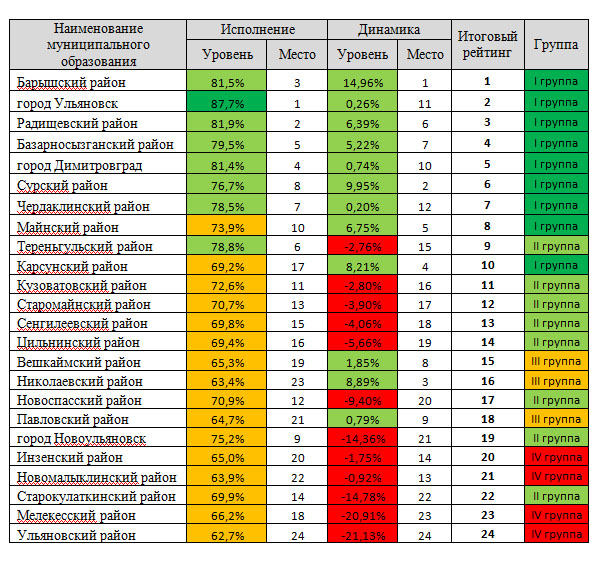 	 Анализ выше представленной информации указывает на положительные тенденции в реализации «майских указов» Президента Российской Федерации, выявленные в большинстве муниципальных образований. 	Положительные изменения в первую очередь проявляются в том, что 9 муниципальных образований относятся к Ι классификационной группе, основными характеристиками которой являются высокий уровень выполнения показателей «майских указов» (более 67%) и положительная динамика.	Во ΙΙ классификационной группе с высоким уровнем выполнения показателей и отрицательной динамикой представлены 8 муниципальных образований.	В ΙΙΙ классификационной группе с уровнем выполнения показателей «майских указов» менее 67% и положительной динамикой представлены 3 муниципальных образования в том числе МО «Вешкаймский район».Значение показателей, которые использованы для оценки эффективности хода исполнения указов Результаты оценки эффективности хода исполнения поручений, содержащихся в «майских указах», Полнота исполнения «майских указов»Динамика исполнения «майских указов»з/п в сфере общего образования (указ 597)з/п раб. дошкольных образовательных учреждений к ср. з/п в сфере общ. образ.               (указ 597)з/п раб. культуры (указ 597)Прирост количества выставочных проектов, относительно уровня 2012 года, % (указ 597)Доля детей в творческих мероприятиях, % (указ 597)Смертность от кровообращения, случаев на 100 тыс. человек населенияСмертность новообразований, случаев на 100 тыс. человек населенияСмертность туберкулёза, случаев на 100 тыс. человекСмертность от ДТП, случаев на 100 тыс. человекМладенческая смертность, случаев на 1000 родившихся живымиОхват детей от 3 до 7 лет дошкольным образованием, % (указ 599)Доля детей в возрасте от 5 до 18 лет, обучающихся по дополнительным образовательным программам, в общей численности детей этого возраста (указ 599)Выполнение плана по вводу жилья эконом-класса (указ 600)Базарносызганский район127,0%90,3%65,0%5,51%1234,5222,2000100,0%75,0%68,4%Барышский район137,5%103,0%76,6%8,00%1060,3209,73060100,0%77,2%49,6%Вешкаймский район114,3%100,3%64,0%5,09%1408,6303,8041,413,2100,0%75,7%35,4%Инзенский район114,9%88,3%54,9%5,69%1140,1348,315,87,90100,0%68,0%68,1%Карсунский район115,3%84,5%62,3%493%9,25%1254,7253,0052,79,6100,0%67,5%41,3%Кузоватовский район108,4%85,4%73,6%4,15%833,9309,8011,90100,0%69,2%65,0%Майнский район103,9%82,4%77,8%230%6,23%737,7256,130,720,50100,0%80,7%35,3%Мелекесский район106,3%83,8%74,9%11,21%1062,3219,327,400100,0%61,3%15,7%Николаевский район127,8%82,9%54,4%5,27%832,3237,829,729,710,7100,0%67,7%62,3%Новомалыклинский район114,1%76,3%61,6%4,08%861,8338,0050,70100,0%73,7%72,0%Новоспасский район112,8%83,7%59,8%345%10,65%778,8214,522,690,30100,0%80,0%31,8%Павловский район94,6%79,0%48,9%147%4,69%906,3142,2000100,0%92,1%14,7%Радищевский район114,7%83,6%60,9%230%5,46%919,0229,8000100,0%86,3%67,0%Сенгилеевский район116,8%89,1%65,8%167%5,98%967,9239,221,743,527,5100,0%75,0%68,7%Старокулаткинский район100,2%89,3%67,3%12,70%1245,7217,5019,80100,0%58,9%28,5%Старомайнский район111,1%88,6%70,3%4,64%1171,1239,914,114,10100,0%65,5%58,7%Сурский район128,8%95,9%62,4%146%5,20%1431,5236,3000100,0%79,0%51,3%Тереньгульский район123,8%94,8%55,1%5,06%830,8190,713,613,60100,0%70,8%52,5%Ульяновский район99,1%79,3%64,0%3,43%666,3215,66,545,712,8100,0%65,3%55,3%Цильнинский район99,5%86,1%63,4%6,80%898,0196,49,437,427,6100,0%70,4%46,5%Чердаклинский район123,3%85,7%66,8%7,38%865,9148,122,8011,1100,0%74,1%45,5%город Ульяновск145,6%111,5%84,7%277%4,68%688,3204,712,46,45,1100,0%84,7%31,0%город Димитровград144,6%97,5%71,6%158%4,46%831,6205,318,76,28100,0%72,8%43,4%город Новоульяновск136,5%94,6%65,3%4,81%1054,3117,10013,3100,0%72,4%33,1%Наименование муниципального образования3 мес. 2016 года3 мес. 2016 года6 мес. 2016 года6 мес. 2016 года9 мес. 2016 года9 мес. 2016 года2016 год2016 год3 мес. 2017 года3 мес. 2017 года6 мес. 2017 года6 мес. 2017 годаНаименование муниципального образованияВыполнениеМестоВыполнениеМестоВыполнениеМестоВыполнениеМестоВыполнениеМестоВыполнениеМестоБазарносызганский район53,9%2174,3%1264,1%2376,4%2365,9%1279,5%5Барышский район76,7%566,6%2072,4%1877,1%2271,3%581,5%3Вешкаймский район66,5%1663,4%2262,7%2482,4%1353,6%2365,3%19Инзенский район62,6%2066,7%1964,6%2287,6%953,8%2265,0%20Карсунский район51,4%2261,0%2371,7%1980,1%2150,4%2469,2%17Кузоватовский район64,8%1875,4%977,0%1581,8%1572,0%472,6%11Майнский район67,4%1367,1%1777,9%1480,2%2061,8%1473,9%10Мелекесский район73,5%787,1%390,2%292,5%570,6%666,2%18Николаевский район46,2%2454,5%2467,2%2171,7%2464,7%1363,4%23Новомалыклинский район65,7%1771,9%1581,7%1280,9%1861,5%1663,9%22Новоспасский район72,5%880,3%780,0%1387,8%861,8%1570,9%12Павловский район49,3%2363,9%2167,4%2082,4%1458,7%1964,7%21Радищевский район67,0%1570,9%1685,9%783,7%1269,1%881,9%2Сенгилеевский район73,9%673,9%1389,5%587,5%1056,5%2169,8%15Старокулаткинский район68,0%1284,6%475,9%1684,7%1157,5%2069,9%14Старомайнский район72,1%974,6%1185,1%881,5%1660,4%1770,7%13Сурский район63,0%1966,8%1875,8%1781,4%1759,0%1876,7%8Тереньгульский район69,8%1181,6%689,6%498,1%267,4%1078,8%6Ульяновский район81,3%283,9%583,4%1080,7%1968,7%962,7%24Цильнинский район70,0%1075,1%1087,0%690,5%666,3%1169,4%16Чердаклинский район67,1%1478,3%883,2%1190,3%770,5%778,5%7город Ульяновск86,9%188,6%291,5%1100,0%182,2%187,7%1город Димитровград77,8%472,9%1484,2%997,7%372,3%381,4%4город Новоульяновск80,8%389,5%190,1%394,9%477,3%275,2%9Наименование муниципального образования3 мес. 2016 года3 мес. 2016 года6 мес. 2016 года6 мес. 2016 года9 мес. 2016 года9 мес. 2016 года2016 год2016 год3 мес. 2017 года3 мес. 2017 года6 мес. 2017 года6 мес. 2017 годаНаименование муниципального образованияДинамикаДинамикаДинамикаМестоДинамикаМестоДинамикаМестоДинамикаМестоДинамикаМестоБазарносызганский район-37,4%2420,4%1-10,2%2412,2%512,1%25,2%7Барышский район-11,2%6-10,1%245,9%114,7%15-5,4%1515,0%1Вешкаймский район-21,1%16-3,1%22-0,8%2119,8%2-13,0%231,8%8Инзенский район-23,7%194,1%14-2,2%2223,1%1-8,8%18-1,8%14Карсунский район-34,0%239,5%810,7%58,4%9-1,1%78,2%4Кузоватовский район-22,1%1710,6%71,6%174,8%147,2%4-2,8%16Майнский район-13,6%10-0,3%2110,7%62,3%18-5,6%176,7%5Мелекесский район-6,4%313,6%43,1%162,3%19-2,9%9-20,9%23Николаевский район-26,8%218,2%1012,7%34,7%1618,5%18,9%3Новомалыклинский район-10,0%4-0,9%1216,9%1-0,8%20-4,2%13-0,9%13Новоспасский район-15,8%127,8%6-0,3%197,8%10-10,7%20-9,4%20Павловский район-28,3%2214,6%33,5%1515,0%39,4%30,8%9Радищевский район-17,6%148,5%1510,4%8-2,2%222,1%66,4%6Сенгилеевский район-11,3%70,0%2015,6%2-1,9%21-17,4%24-4,1%18Старокулаткинский район9,0%116,6%2-8,7%238,8%6-10,5%19-14,8%22Старомайнский район-3,1%22,5%1810,5%7-3,6%24-11,7%21-3,9%17Сурский район-22,1%183,8%59,0%95,6%12-4,0%129,9%2Тереньгульский район-16,9%1311,8%58,0%108,5%7-2,3%8-2,8%15Ульяновский район-12,6%82,6%17-0,4%20-2,7%23-12,5%22-21,1%24Цильнинский район-20,6%155,1%1311,9%43,5%17-3,6%11-5,7%19Чердаклинский район-24,4%2011,1%65,0%127,1%113,4%50,2%12город Ульяновск-13,5%90,9%194,1%138,5%8-4,3%140,3%11город Димитровград-14,3%112,8%233,6%1413,4%4-5,5%160,7%10город Новоульяновск-10,5%58,8%90,6%184,9%13-3,4%10-14,4%21